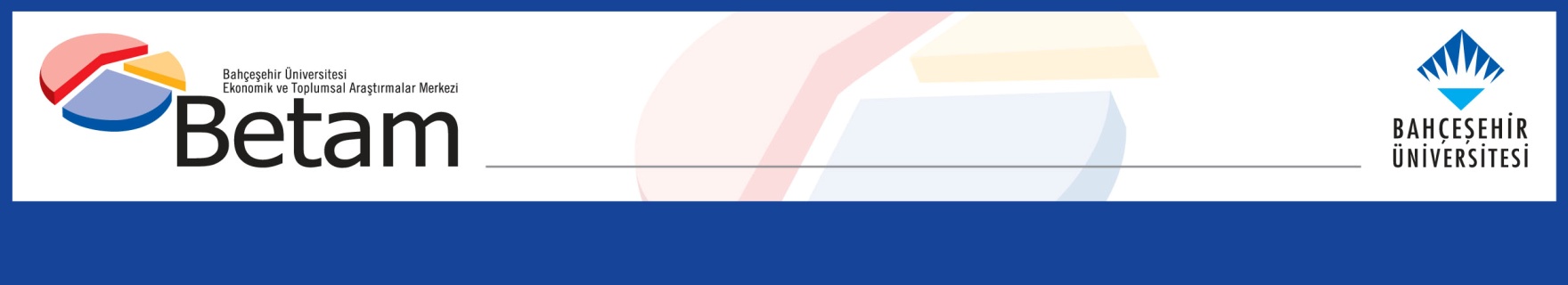 TARIM DIŞI İSTİHDAMDA GERİLEMESeyfettin Gürsel* Gökçe Uysal ve Ayşenur AcarYönetici Özeti Mevsim etkilerinden arındırılmış işgücü verileri tarım dışı işsizliğin Mayıs 2013 döneminde 0,1 puan artışla yüzde11,8’e yükseldiğini gösteriyor. Aylık olarak tarım dışı işgücünün artışında yavaşlama, tarım dışı istihdamda ise kayıplar var. Kariyer.net verileri önümüzdeki dönemde tarım dışı işsizliğin artabileceğine işaret ediyor. Tarım dışı işgücü ve istihdamda artışlar yavaşlayarak devam ediyorTÜİK’in açıkladığı işgücü verilerine göre Mayıs 2013 döneminde, bir önceki yılın aynı dönemine göre tarım dışı işgücü 1 milyon 185 bin (yüzde 5,6), tarım dışı istihdam ise 928 bin kişi (yüzde 4,9) artmıştır. Şekil 1’de görüldüğü gibi yıllık eğilimlerde yavaşlama gözlemlenmemektedir. Şekil 1 Tarım dışı işgücü ve tarım dışı istihdamın, tarım dışı issiz sayısı değişimine etkisi (yıllık)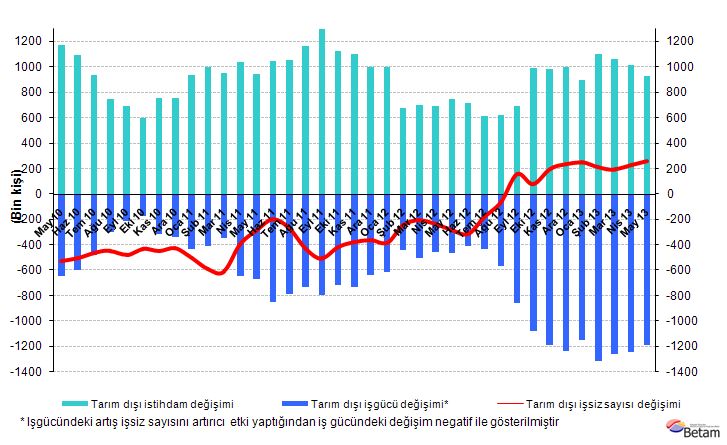 Kaynak: TÜİK, BetamTarım dışı işsizlik Mayıs 2013’te arttıMevsim etkilerinden arındırılmış verilere göre Mayıs döneminde Nisan dönemiyle kıyaslandığında tarım dışı işgücü 23 bin artarak 22 milyon 259 bine yükseldi (Şekil 2,Tablo 1). Tarım dışı istihdam ise 11 binlik bir azalışla 19 milyon 627 bine gerilemiştir. Mevsim etkilerinden arındırılmış tarım dışı istihdam Şubat 2012’den bu yana ilk defa azalmıştır. Bu gelişmeler sonucunda tarım dışı işsiz sayısı 34 bin artmış, tarım dışı işsizlik oranı ise yüzde 11,8 olmuştur. Şekil 2 Mevsim etkilerinden arındırılmış tarım dışı işgücü, istihdam ve işsizlik oranı 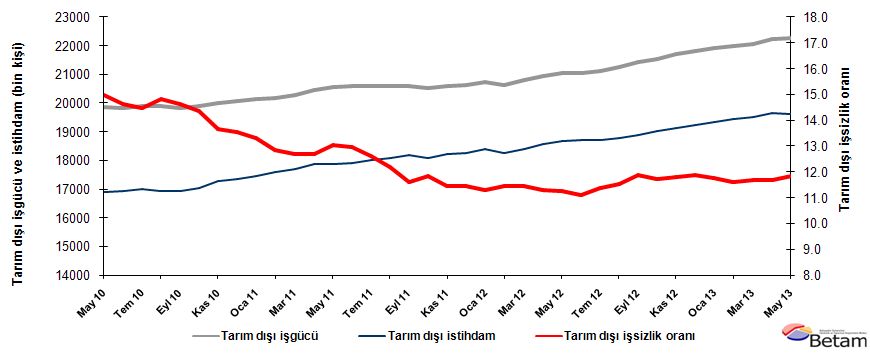 Kaynak: TÜİK, Betam Kariyer.net verilerine göre işsizlik artabilirKariyer.net tarafından açıklanan açık pozisyon başına başvuru sayısı verileri Haziran 2013 döneminde işsizliğin artacağına işaret etmektedir. Şekil 3 Mevsim etkilerinden arındırılmış tarım dışı işsizlik oranı ve ilan başına başvuru sayısı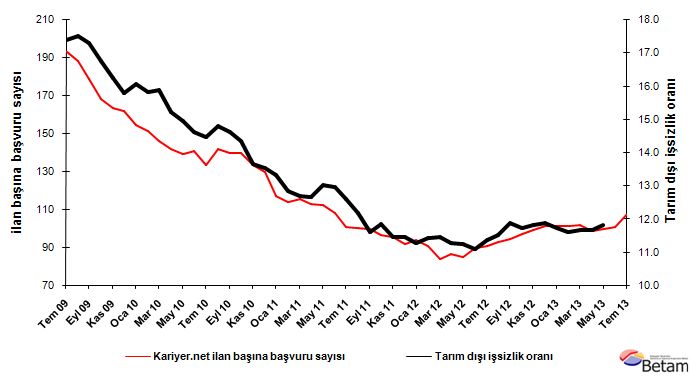 Kaynak: Kariyer.net, TÜİK, BetamHizmetlerde artış, inşaatta çöküş  Mevsim etkilerinden arındırılmış veriler Mayıs 2013 döneminde hizmetlerde istihdam artışlarının devam ettiğine işaret etmektedir (Şekil 4 ve Tablo 2). Bu dönemde istihdam hizmetlerde 72 bin artmıştır. Buna karşın sanayi istihdamındaki artış 14 binle sınırlı kalmış, inşaatta ise 97 bin (yüzde 5,6) düşüş kaydedilmiştir. İnşaat istihdamında dönem dönem gözlediğimiz sert hareketler bu sektördeki gelişmelerin daha ayrıntılı bir şekilde takip edilmesinin gerektiğini ortaya koymaktadır.  Şekil 4 Sektörlerin istihdam değişimi (bin kişi)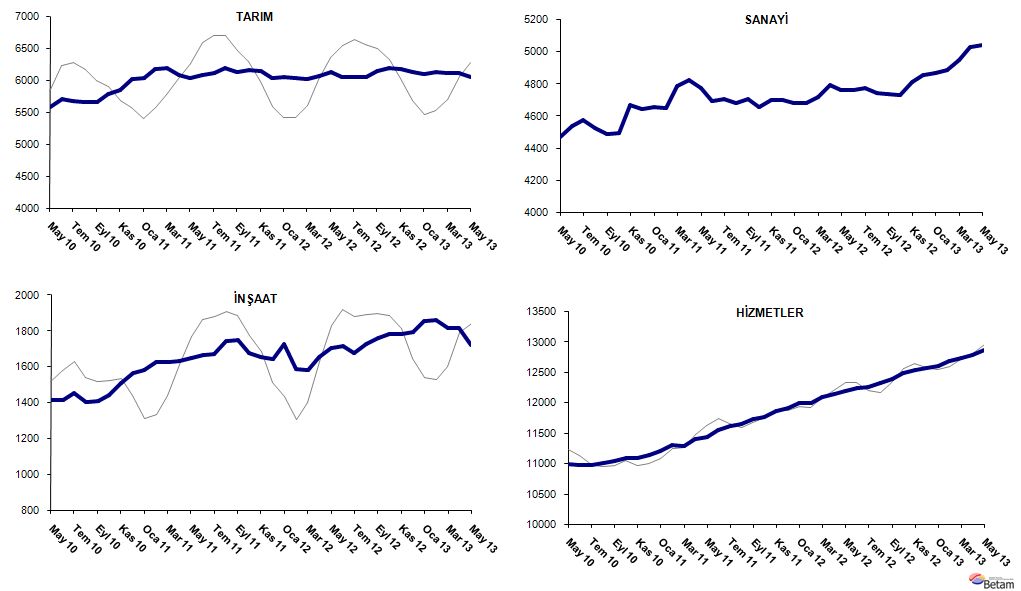 Kaynak: TÜİK, BetamTablo 1 Mevsim etkilerinden arındırılmış tarım dışı işgücü göstergeleri (bin kişi)Kaynak: TÜİK, BetamTablo 2 Mevsim etkilerinden arındırılmış sektörel istihdam (bin kişi)Kaynak: TÜİK, Betamİşgücüİstihdamİşsizlikİşsizlik OranıAylık değişimlerAylık değişimlerAylık değişimlerNisan 101977116762300915.2%İşgücüİstihdamİşsizlikMayıs 101985116881297015.0%80119-39Haziran 101982616928289814.6%-2547-72Temmuz 101988317005287714.5%5778-21Ağustos 101988816943294514.8%6-6268Eylül 101984116941290014.6%-47-2-45Ekim 101988017027285314.4%3985-46Kasım 101999317263273013.7%113237-124Aralık 102007317357271613.5%8093-14Ocak 112012917448268113.3%5691-35Şubat 112017517584259112.8%46136-90Mart 112028617711257412.7%111128-17Nisan 112045717864259312.7%17115318Mayıs 112055217874267913.0%95986Haziran 112058717918266913.0%3444-10Temmuz 112060018002259712.6%1385-72Ağustos 112059018082250812.2%-980-89Eylül 112057618188238911.6%-14106-119Ekim 112052418095243011.8%-52-9341Kasım 112058718230235711.4%63135-72Aralık 112061718256236111.5%30264Ocak 122074518406233911.3%128150-22Şubat 122062918268236111.4%-116-13822Mart 122078518405238011.4%15613718Nisan 122094618582236411.3%161177-16Mayıs 122103118666236511.2%85841Haziran 122105918719234011.1%2853-25Temmuz 122112718722240511.4%68265Ağustos 122124118791245011.5%1146945Eylül 122143318888254411.9%1919794Ekim 122153519009252611.7%103121-18Kasım 122169519132256311.8%16012337Aralık 122181619227258911.9%1219527Ocak 132190919336257211.7%92109-17Şubat 132198019429255111.6%7293-21Mart 132207419499257511.7%947024Nisan 132223619638259811.7%16213923Mayıs 132225919627263211.8%23-1134TarımSanayi istihdamıİnşaatHizmetlerAylık değişimlerAylık değişimlerAylık değişimlerAylık değişimlerNisan 1056724381143710944TarımSanayi istihdamıİnşaatHizmetlerMayıs 1055874470141710994-8589-2151Haziran 105719453614141097813266-3-16Temmuz 1056874575145310977-313940-1Ağustos 1056644525140811011-23-50-4634Eylül 1056594489141011042-6-36232Ekim 105791449814421108713393244Kasım 10584546671512110855416970-2Aralık 1060284642156911146183-255761Ocak 11603346561582112105141364Şubat 1161784652162711305145-44595Mart 1161984790163011292191383-13Nisan 1160824828163311403-116383112Mayıs 1160364777165211445-46-511941Haziran 116093469716671155457-8015109Temmuz 11611547101673116192213665Ağustos 116192468217421165977-286840Eylül 1161314707175111730-6025971Ekim 116167465716791175836-50-7228Kasım 1161454700165711873-2243-22114Aralık 1160454701164511910-1001-1237Ocak 12605246851729119927-168482Şubat 1260334684158811996-19-1-1414Mart 1260274721158512100-637-4104Nisan 126065479216531213738716937Mayıs 126128476017071219964-325462Haziran 1260554761171912240-7411240Temmuz 1260544778167612268017-4328Ağustos 12605547451726123201-335052Eylül 1261554735175812395100-103275Ekim 126190473217841249334-32698Kasım 1261764814178212536-1482-243Aralık 1261314856179212579-45421043Ocak 1361104870185612611-21146432Şubat 13613548861860126832516572Mart 1361204948181412737-1462-4654Nisan 1361115030181812790-1082354Mayıs 1360515044172112862-6014-9772